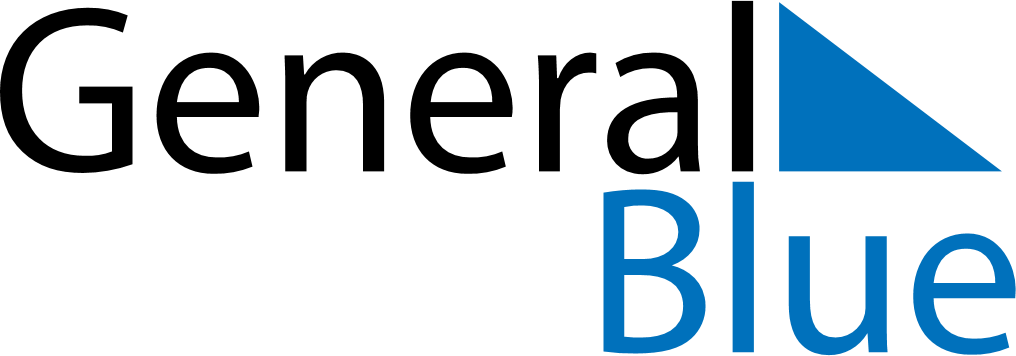 Quarter 2 of 2026BahrainQuarter 2 of 2026BahrainQuarter 2 of 2026BahrainQuarter 2 of 2026BahrainQuarter 2 of 2026BahrainApril 2026April 2026April 2026April 2026April 2026April 2026April 2026SUNMONTUEWEDTHUFRISAT123456789101112131415161718192021222324252627282930May 2026May 2026May 2026May 2026May 2026May 2026May 2026SUNMONTUEWEDTHUFRISAT12345678910111213141516171819202122232425262728293031June 2026June 2026June 2026June 2026June 2026June 2026June 2026SUNMONTUEWEDTHUFRISAT123456789101112131415161718192021222324252627282930May 1: Labour DayMay 26: Arafat DayMay 27: Feast of the Sacrifice (Eid al-Adha)Jun 16: Islamic New YearJun 25: Day of Ashura